INSTITUTO INMACULADA CONCEPCION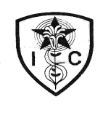 VALDIVIADepartamento de Educación Básica	NB1 (1° Básico)ACTIVIDAD PROPIA DEL APRENDIZAJE DE MATEMÁTICASNombre:______________________  Curso: ____________Fecha______Identificar los numerales del 1 al 5 escribiendo su trayectoria y realizando las actividades propuestas en cada imagen, fortaleciendo la autonomía.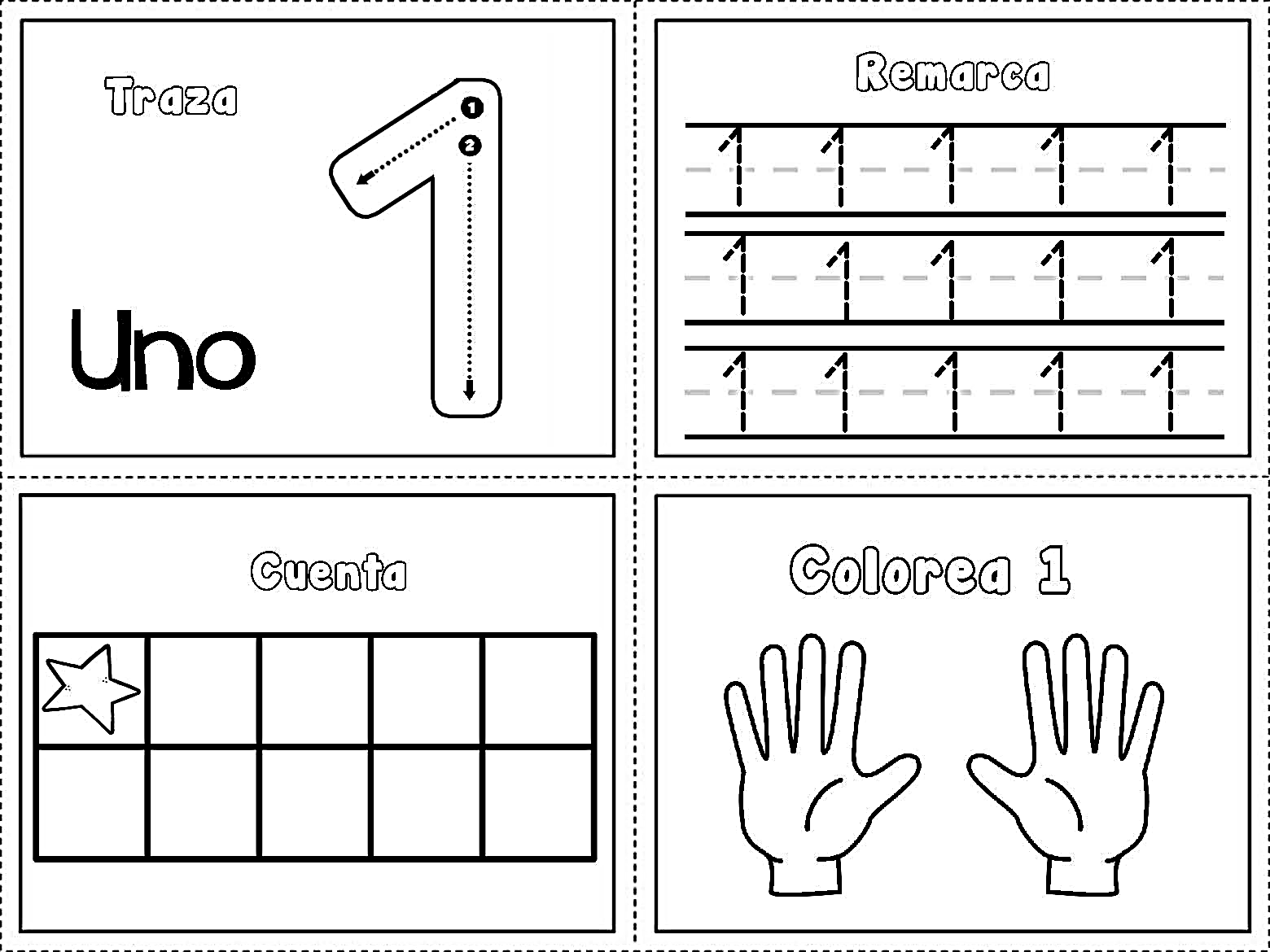 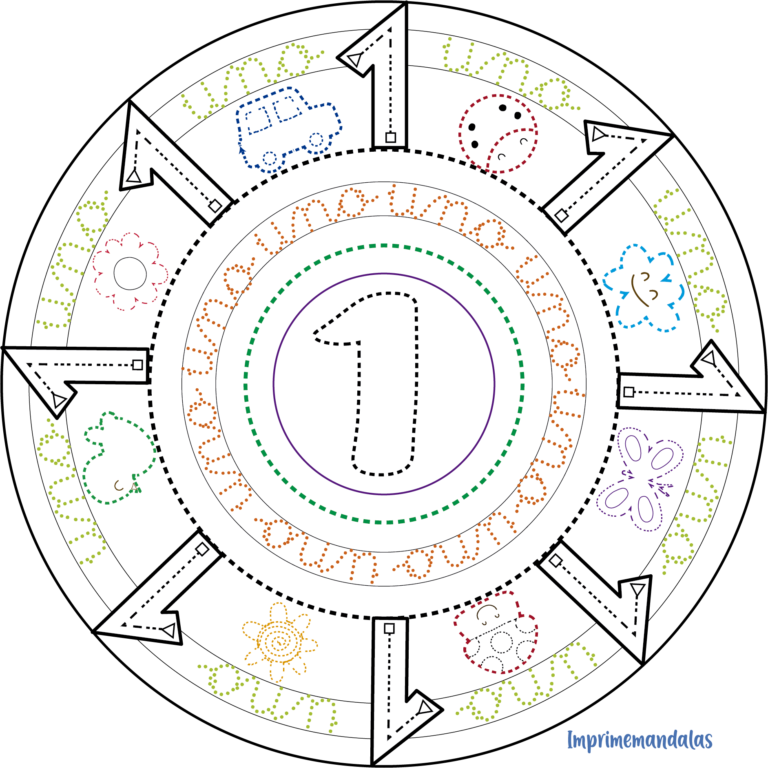 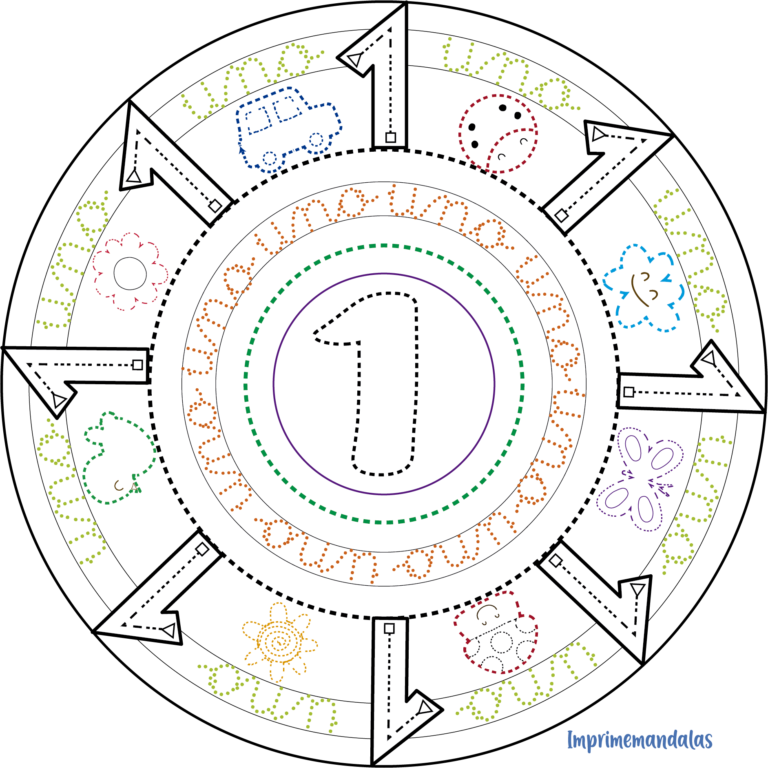 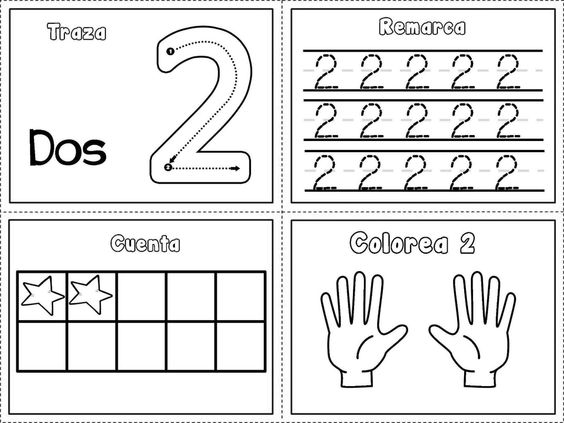 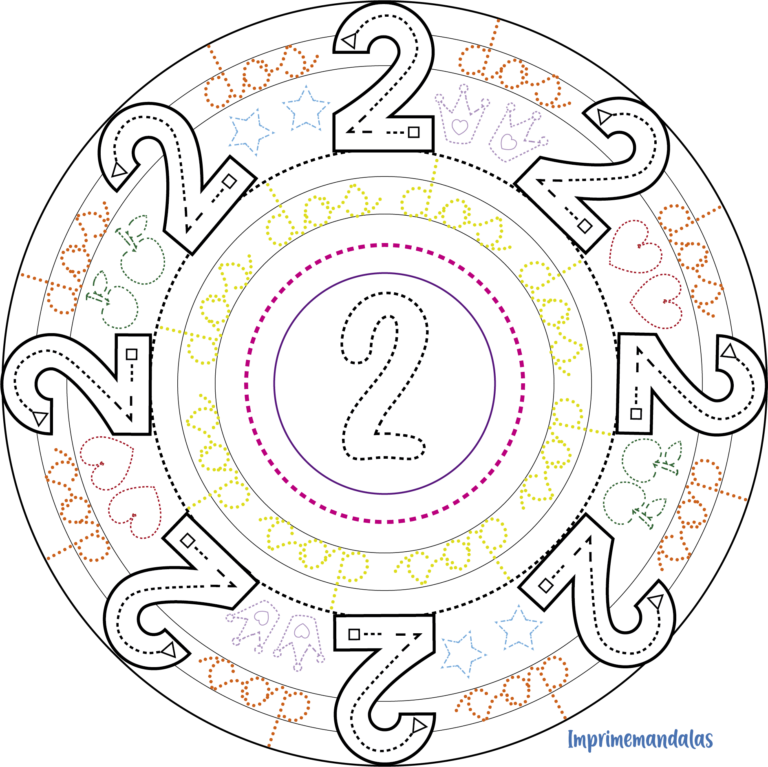 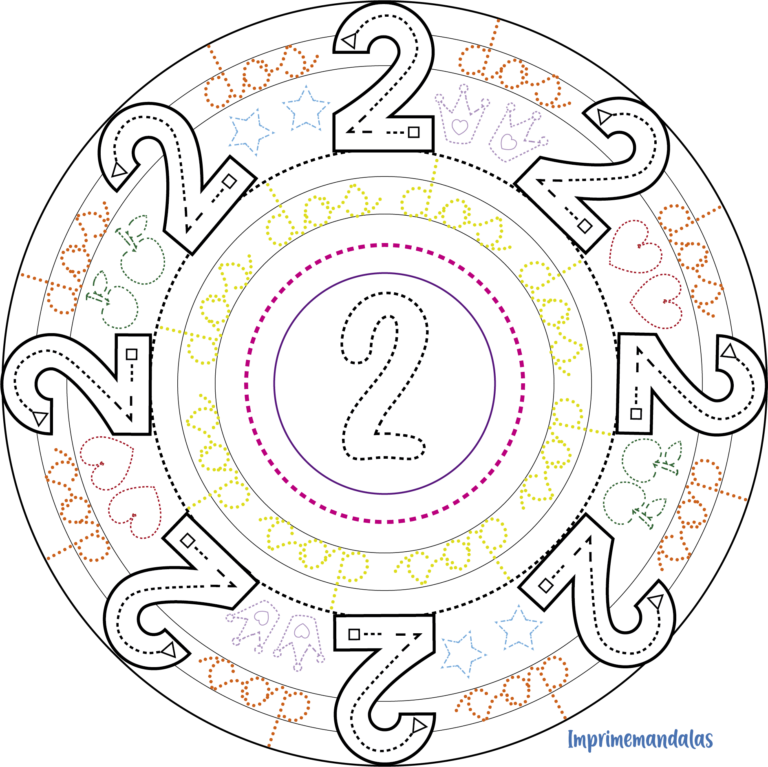 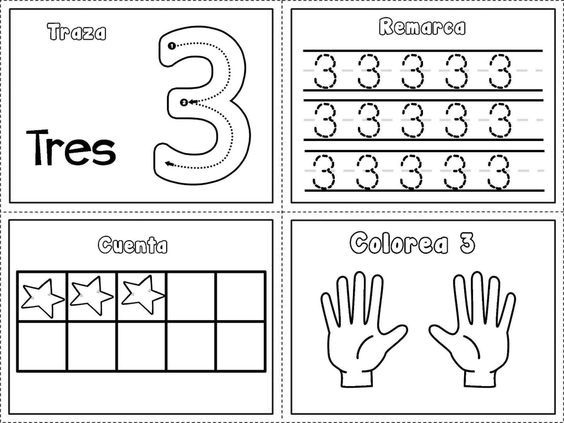 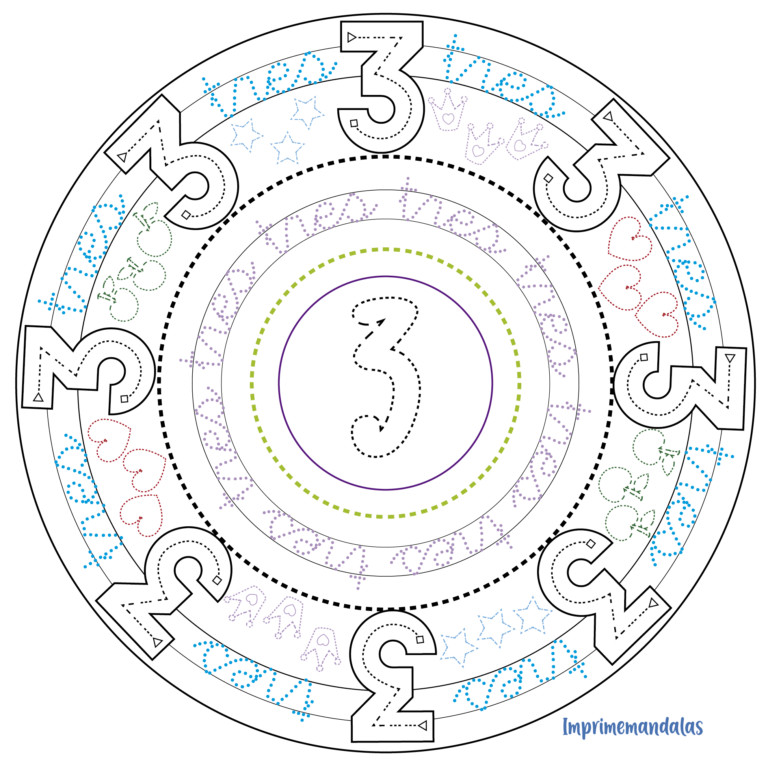 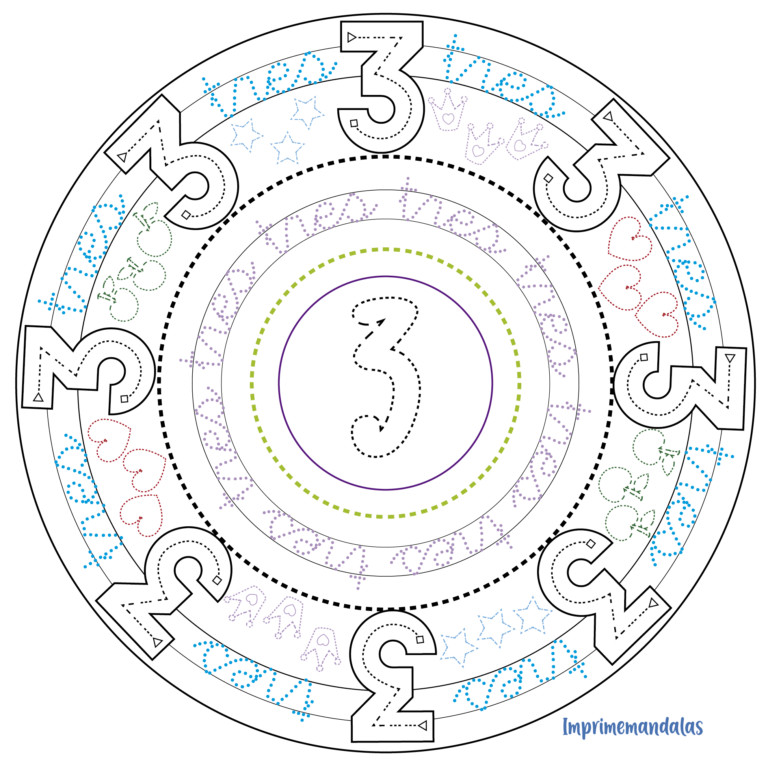 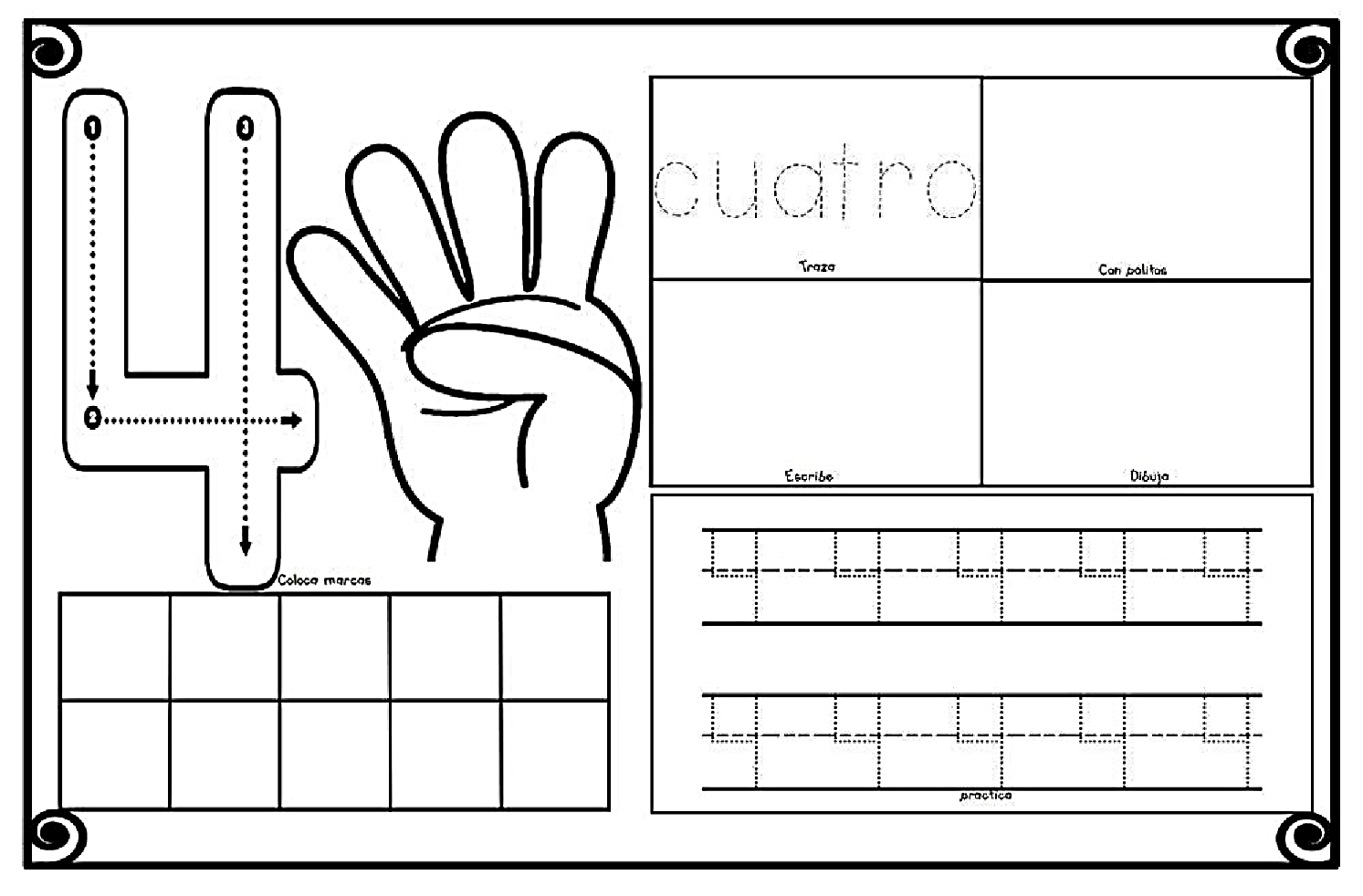 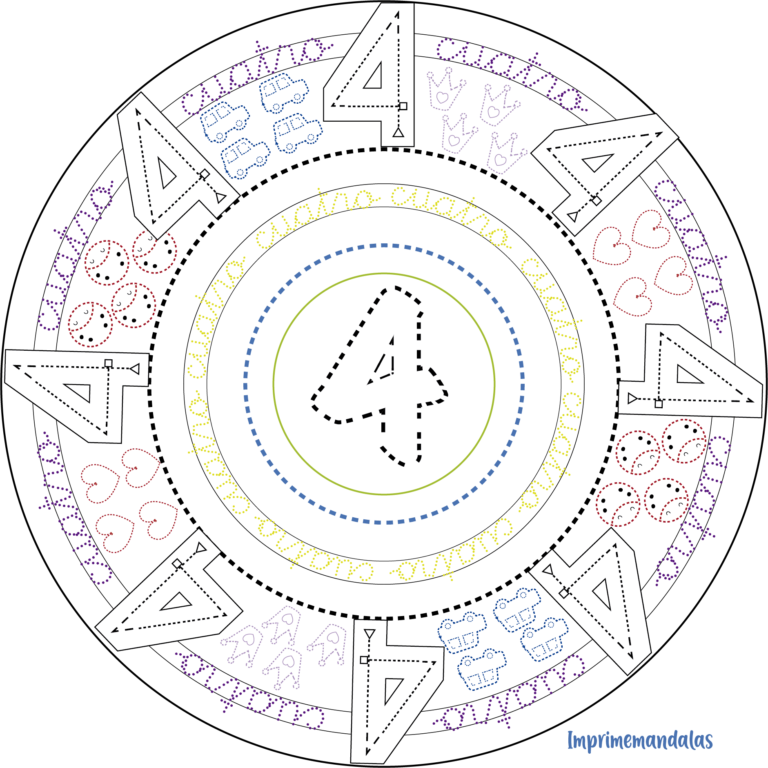 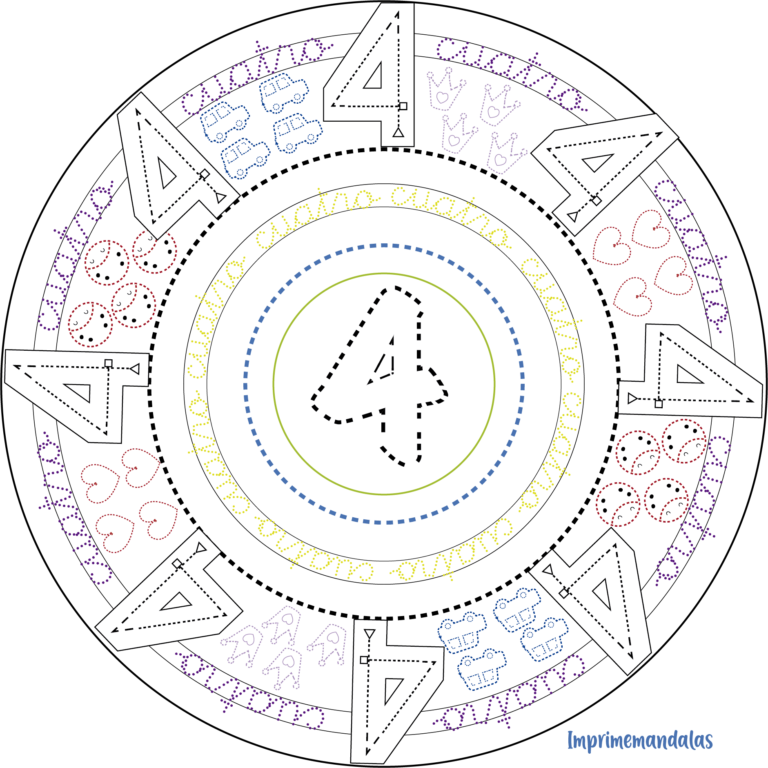 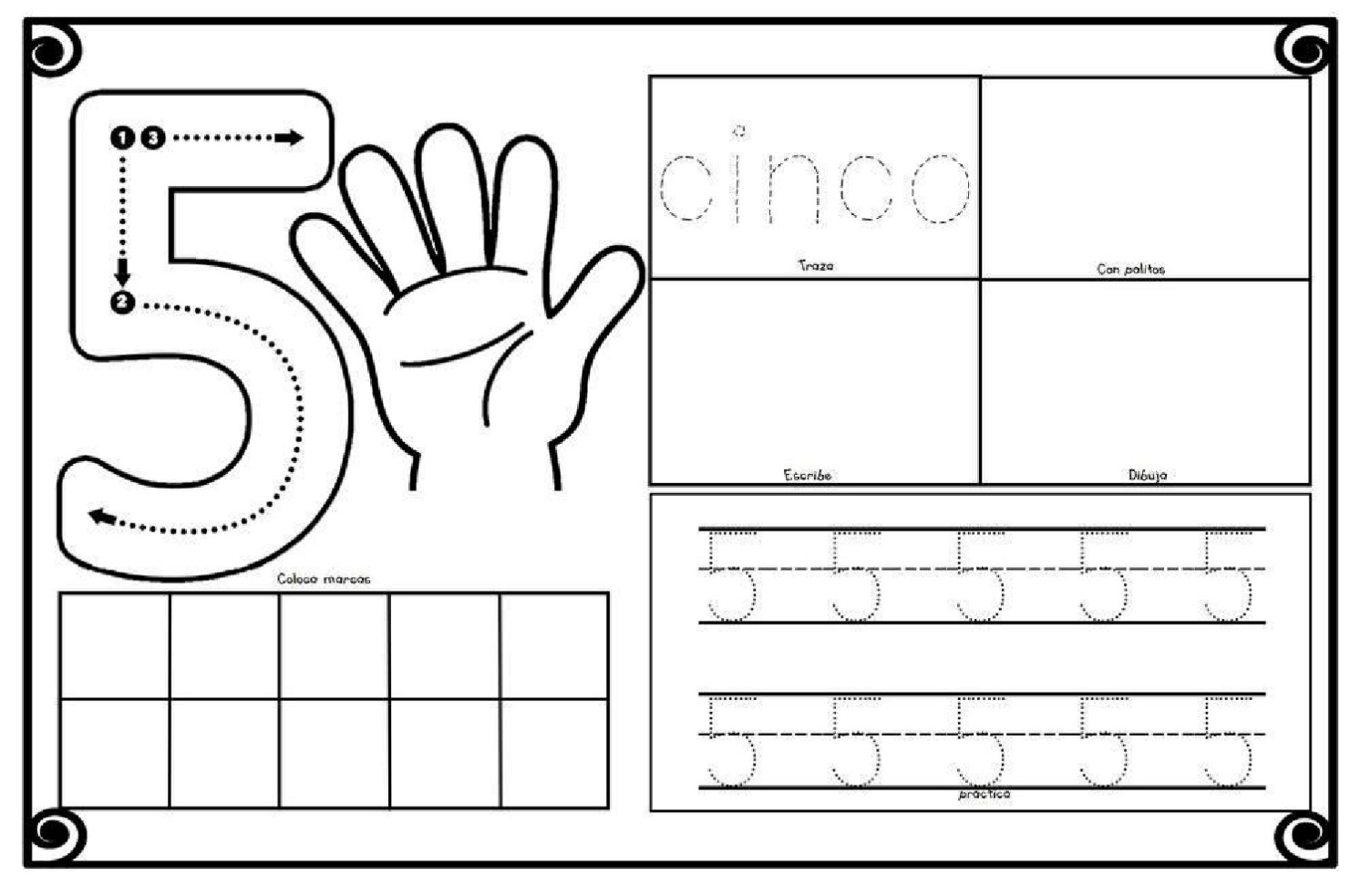 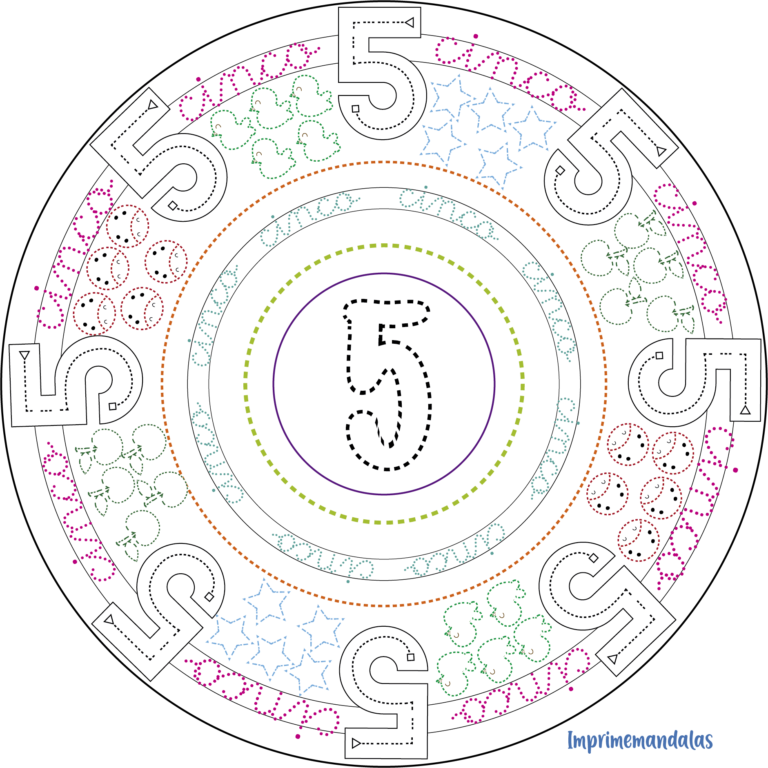 Identificar los numerales del 1 al 5 escribiendo su trayectoria en los casilleros dados, fortaleciendo la autonomía.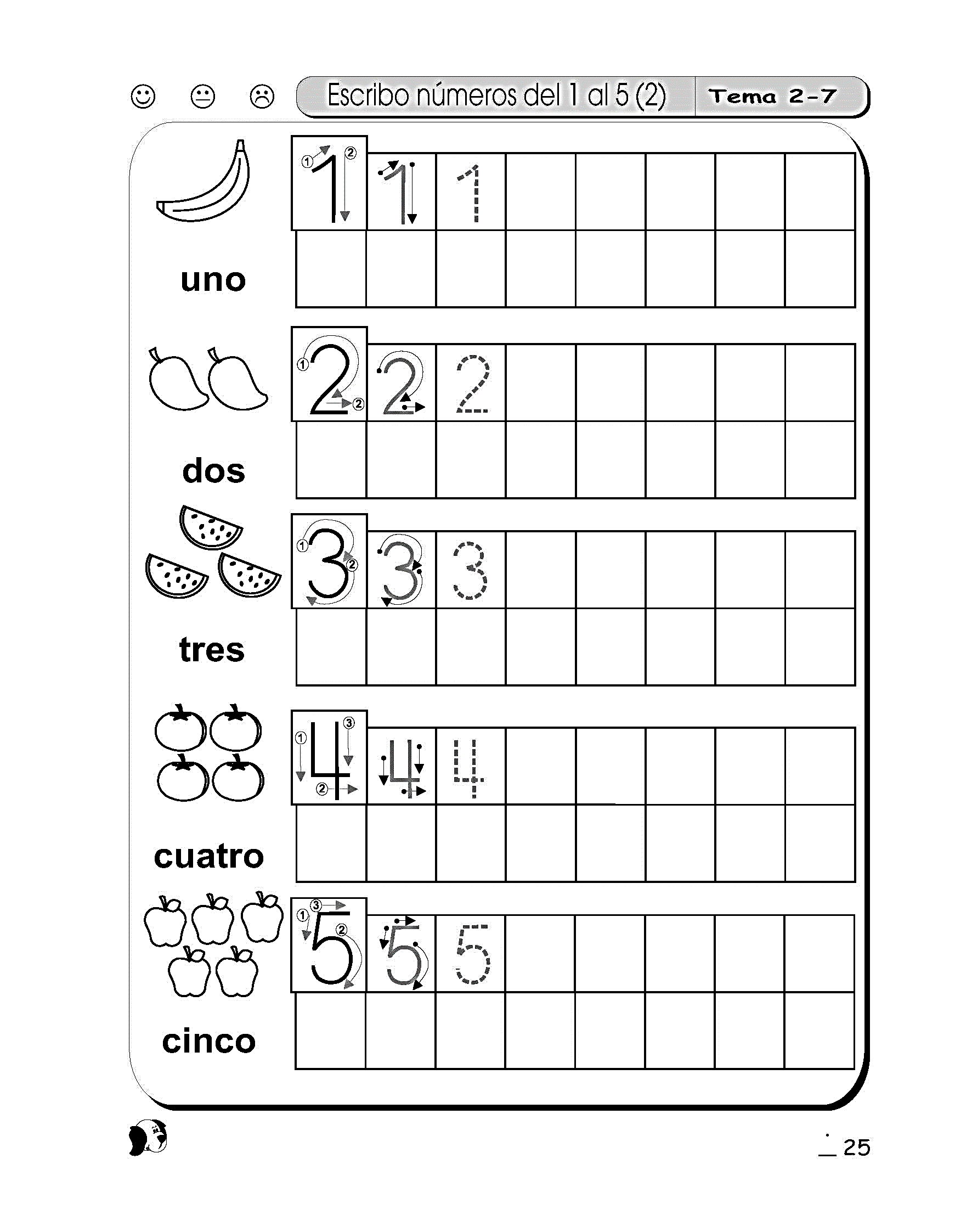 Desarrollar el control motor en los numerales del 0 al 4 escribiendo su trayectoria en la cuadricula correspondiente, fortaleciendo la autonomía.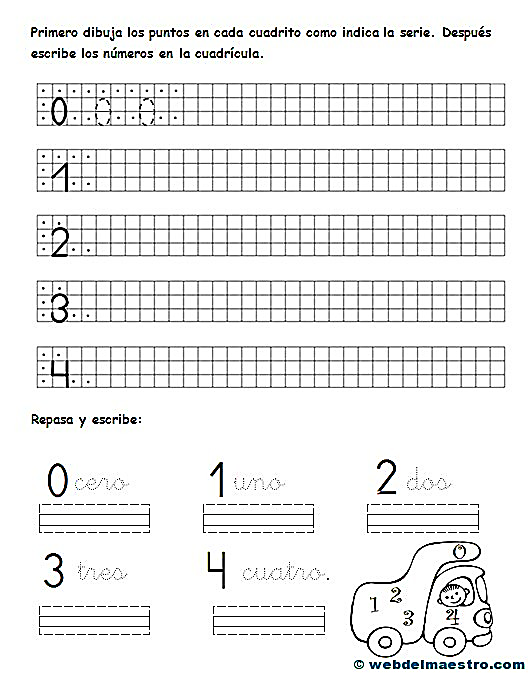 Desarrollar el control motor en la trayectoria del 0 remarcándolo con lápiz grafito según corresponda, fortaleciendo la autonomía.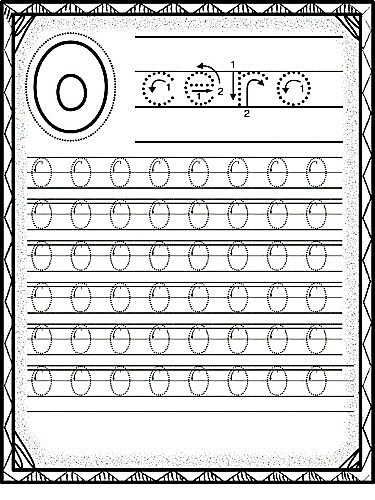 Identificar los números del  1 al 5, pintando los espacios del dibujo siguiendo las claves dadas, desarrollando la autonomía.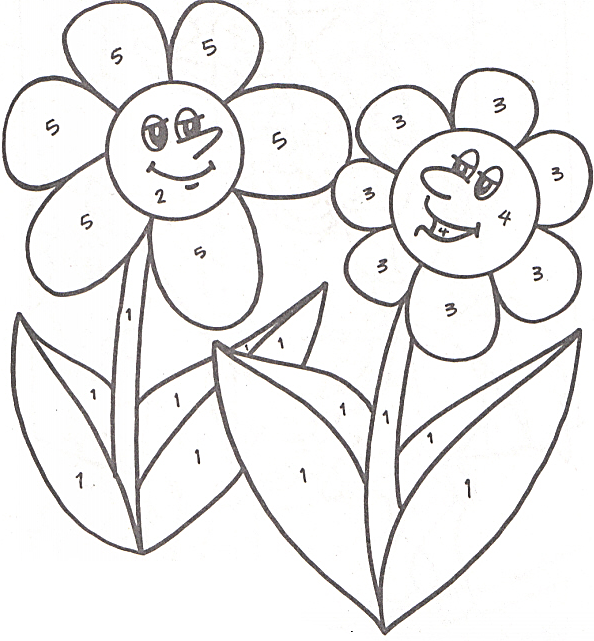 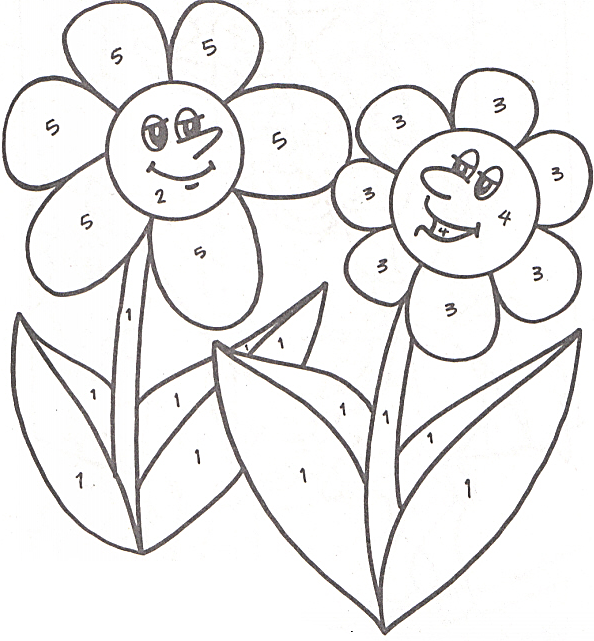 Identificar los números del 1 al 5, pintando los espacios del dibujo siguiendo las claves dadas, desarrollando la autonomía.1 = Amarillo	 2 = Naranja 	3 = Rojo	4 = Azul	5 = Verde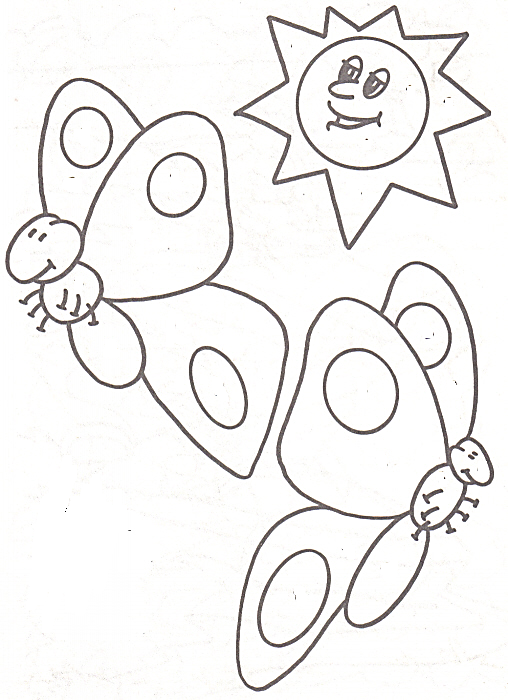 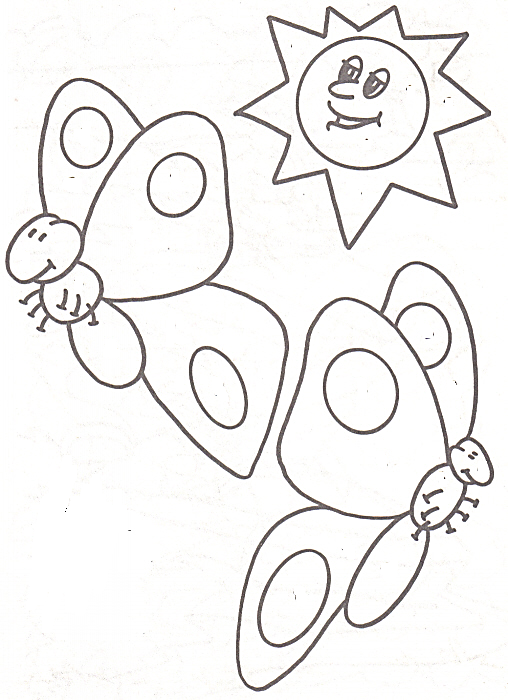 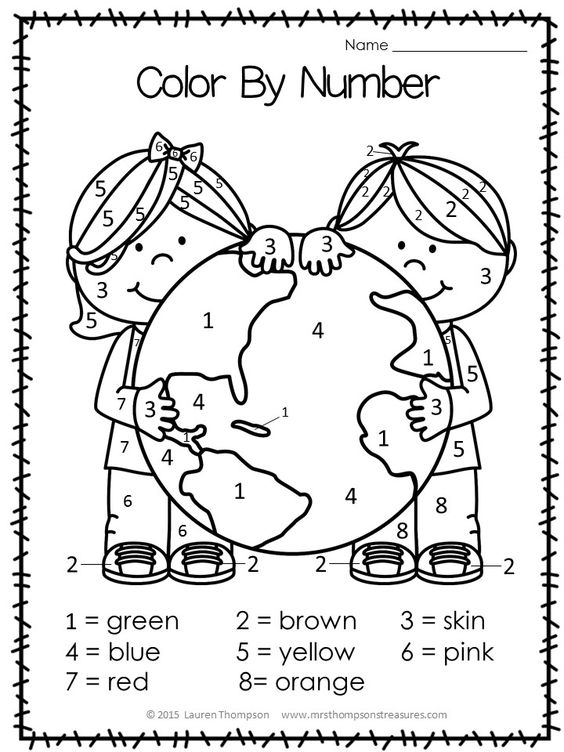 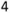 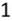 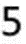 